Об утверждении Политики обработки персональных данных при обращении в Исполнительный комитет Елабужскогомуниципального районаВо исполнении Федерального закона от 27.07.2006   № 152-ФЗ "О персональных данных", Постановления Правительства РФ от 21.03.2012  № 211 «Об утверждении перечня мер, направленных на обеспечение выполнения обязанностей, предусмотренных федеральным законом «О персональных данных» и принятыми в соответствии с ним нормативными правовыми актами, операторами, являющимися государственными или муниципальными органами», Постановлением Правительства РФ от 01.11.2012 № 1119 «Об утверждении требований к защите персональных данных при их обработке в информационных системах персональных данных»1. Утвердить Политику обработки персональных данных при обращении в Исполнительный комитет Елабужского муниципального района.2. Контроль за исполнением настоящего распоряжения возложить на первого заместителя руководителя З.А. Касимова.Руководитель                                                                          Р.С. ХайруллинИСПОЛНИТЕЛЬНЫЙ КОМИТЕТ ЕЛАБУЖСКОГО МУНИЦИПАЛЬНОГО РАЙОНАРЕСПУБЛИКИ ТАТАРСТАН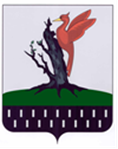 ТАТАРСТАН РЕСПУБЛИКАСЫ АЛАБУГА МУНИЦИПАЛЬРАЙОНЫ БАШКАРМА            КОМИТЕТЫРАСПОРЯЖЕНИЕБОЕРЫК28.12.2018№ 459